Partner Appointment Clock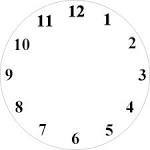 